Lomakkeen tiedot/osa tiedoista saatetaan tallentaa kunnan tietojärjestelmään sekä kansalliseen varhaiskasvatuksen tietovarantoon, Vardaan. (Varhaiskasvatuslaki 540/2018 13. luku)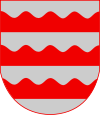 KUHMOISTEN KUNTA/VARHAISKASVATUSAnsiolahdentie 517800 KUHMOINENHAKEMUS AAMU- JA ILTAPÄIVÄTOIMINTAANHAKEMUS AAMU- JA ILTAPÄIVÄTOIMINTAANHakemuksen vastaanottajaHakemuksen jättöpäiväOppilaan tiedotSukunimi ja etunimet Sukunimi ja etunimet Sukunimi ja etunimet Sukunimi ja etunimet Oppilaan tiedotSyntymäaikaSyntymäaikaSyntymäaikaPuhelin kotiinOppilaan tiedotLähiosoite, postinumero ja postitoimipaikkaLähiosoite, postinumero ja postitoimipaikkaLähiosoite, postinumero ja postitoimipaikkaLähiosoite, postinumero ja postitoimipaikkaOppilaan huoltajan/huoltajien tiedotHuoltajan nimiHuoltajan nimiHuoltajan nimiHuoltajan nimiOppilaan huoltajan/huoltajien tiedotPuhelinnumero päivisinPuhelinnumero päivisinsähköpostiosoitesähköpostiosoiteOppilaan huoltajan/huoltajien tiedotHuoltajan nimiHuoltajan nimiHuoltajan nimiHuoltajan nimiOppilaan huoltajan/huoltajien tiedotPuhelinnumero päivisinPuhelinnumero päivisinsähköpostiosoitesähköpostiosoiteOppilaan äkillisessä sairastapauksessa tulee ottaa yhteyttäNimi Nimi Nimi Nimi Oppilaan äkillisessä sairastapauksessa tulee ottaa yhteyttäPuhelinnumeroPuhelinnumeroPuhelinnumeroPuhelinnumeroErityisruokavaliot,allergiat, muutaErityisruokavaliot,allergiat, muutaMuuta huomioitavaa, mitä? Esim. sairauteen tai lääkitykseen liittyvät ohjeet.Muuta huomioitavaa, mitä? Esim. sairauteen tai lääkitykseen liittyvät ohjeet.Muuta huomioitavaa, mitä? Esim. sairauteen tai lääkitykseen liittyvät ohjeet.Muuta huomioitavaa, mitä? Esim. sairauteen tai lääkitykseen liittyvät ohjeet.LuvatSaako oppilas lähteä yksin iltapäivätoiminnasta ja mihin aikaan? Saako oppilas lähteä yksin iltapäivätoiminnasta ja mihin aikaan? Saako oppilas lähteä yksin iltapäivätoiminnasta ja mihin aikaan?  Ei   Kyllä, klo      LuvatAnnan luvan tiedonsiirtoon koulun ja iltapäivätoiminnan välilläAnnan luvan tiedonsiirtoon koulun ja iltapäivätoiminnan välilläAnnan luvan tiedonsiirtoon koulun ja iltapäivätoiminnan välillä Ei   KylläLuvatAnnan luvan lapsen kuvien julkaisuun kunnan nettisivuillaAnnan luvan lapsen kuvien julkaisuun kunnan nettisivuillaAnnan luvan lapsen kuvien julkaisuun kunnan nettisivuilla Ei   KylläOsallistuminenOppilas osallistuuOppilas osallistuuOppilas osallistuuOppilas osallistuuOsallistuminen iltapäivätoimintaan iltapäivätoimintaan aamupäivätoimintaan aamupäivätoimintaanOsallistuminen koko lukuvuoden koko lukuvuoden koko lukuvuoden koko lukuvuodenOsallistuminen vain syyslukukauden  vain kevätlukukauden vain syyslukukauden  vain kevätlukukauden vain syyslukukauden  vain kevätlukukauden vain syyslukukauden  vain kevätlukukaudenMahdolliset poissaolot tulee ilmoittaa iltapäivätoiminnanohjaajalle viimeistään poissaolopäivän aamuna.Mahdolliset poissaolot tulee ilmoittaa iltapäivätoiminnanohjaajalle viimeistään poissaolopäivän aamuna.Mahdolliset poissaolot tulee ilmoittaa iltapäivätoiminnanohjaajalle viimeistään poissaolopäivän aamuna.Mahdolliset poissaolot tulee ilmoittaa iltapäivätoiminnanohjaajalle viimeistään poissaolopäivän aamuna.Mahdolliset poissaolot tulee ilmoittaa iltapäivätoiminnanohjaajalle viimeistään poissaolopäivän aamuna.Tarveharkintaan vaikuttavat perustelutPäiväys       Allekirjoitus                                       ___________________________________ja nimenselvennys                                Päiväys       Allekirjoitus                                       ___________________________________ja nimenselvennys                                Päiväys       Allekirjoitus                                       ___________________________________ja nimenselvennys                                Päiväys       Allekirjoitus                                       ___________________________________ja nimenselvennys                                Päiväys       Allekirjoitus                                       ___________________________________ja nimenselvennys                                